PENGARUH PROMOSI MIDNIGHT SALE TERHADAP KEPUTUSAN PEMBELIAN KONSUMEN PADA PT.RAMAYANA LESTARI SENTOSA TBKSKRIPSIDiajukan Guna Memenuhi Salah Satu Syarat Untuk Memperoleh Gelar Sarjana Ekonomi (S1)Program Studi Manajemen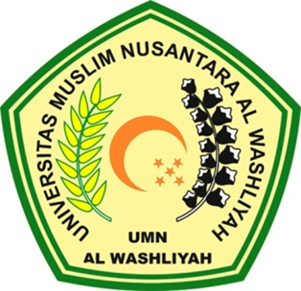 Oleh:SHEILA MUSTIKA ANANDA NPM : 153114045FAKULTAS EKONOMI PROGRAM STUDI MANAJEMENUNIVERSITAS MUSLIM NUSANTARA AL-WASHLYAHMEDAN2020 